窗体顶端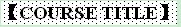 Macrocosmic Theory and China’s Economy 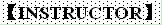 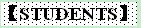 本科生    硕士生    博士生 Undergraduate    Master    Doctoral student 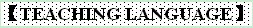 English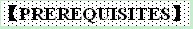 Basic knowledge of micro, macro and econometrics 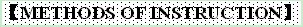 Lecture, cases analyzing and seminar，debates on topics between groups of students, in-class problem solving exercises. 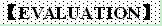 (1)  Presence and participation 30%；
(2) Open Book Final Examination 70%；
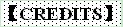 2 credits 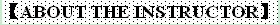 Abdol Soofi received a doctoral degree from the Economics Department, the University of California, Riverside in 1981. He has taught at University of International Business and Economics and Central University of Finance and Economics during summer 2013. He was a Visiting Scholar at Institute of Mathematics and Systems Sciences, Chinese Academy of Sciences, Beijing, China, in summer of 2002, and a Visiting Scholar at School of Management, Harbin Institute of Technology, Harbin, China in August 2005, August 2007, January 2011, and July 2013. 
In addition to publishing over fifty scholarly articles in various learned journals in the fields of economics, international finance, nonlinear time series analysis, and economics of technology. Soofi’s latest co-edited volume on Science and Innovation in Iran: Development, Progress and Challenges was published by Palgrave-Macmillan in January 2013. 
Soofi’s research interests span a wide spectrum, from application of methods of nonlinear dyna 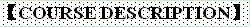 This course examines theories of the aggregate economic activities, and as such it covers topics such as national income accounting, equilibrium conditions in product, labor, and money markets of open economies, macroeconomic stabilization policies, and economics of growth, exchange rate economics, and international adjustment and interdependence of the economies. The course will examine post-reform era’s economic development in China in the framework of the modern macroeconomic theory. 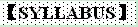 (B&J) chapter 3，Whalley, Chapters 3 &5  National Income Determination
(B & J) chapter 4 Monetary theory and financial Markets                          
(B & J) chapter 5,  General equilibrium of the goods and money markets; economic fluctuation macroeconomic policies in China                              
(B & J ) chapters 6 and 7，Whalley, chapter 4  
The labor market and the AS-AD model                               
(B & J ) chapters 18, and 19，Whalley  chapters 6 &7 ，Macroeconomics of open economies                            
(B & J ) chapters 20 & 21 ，Whalley chapters 9 & 10 ，Output, the interest rate, and the exchange rate; exchange rate regimes                                   
(B & J )  chapters 11 & 12，Whalley chapter 12，Introduction to neoclassical growth theory, economics of technological change, and economic growth in China                                            
Exam 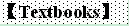 All chapters refer to Blanchard, Olivier and David Johnson (B & J) Macroeconomics, 6th edition, Boston: Pearson, 2013;
Whalley, John (ed.) , China’s Trade, Exchange Rate and Industrial Policy structure, New Jersey: World Scientific, 2013 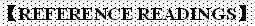 To be added during the lectures. 窗体底端Name：Abdol S. Soofi Nationality：United States Academic Title：ProfessorHome University（From）：University of Wisconsin Email Address：soofi@uwplatt.edu 